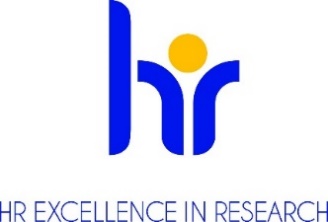 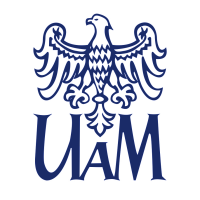  ADAM MICKIEWICZ UNIVERSITY, POZNAN ANNOUNCESA COMPETITIONfor the position of post-doc
at the Faculty of Polish and Classical PhilologyBasic informationResearch discipline (research field): classical studies, ancient history, philosophy, theologyNumber of work hours per week including a task-based work schedule (if applicable): full time job, 7700PLN per month. During the work in this project it will not be allowed to receive any payment from other research projects funded by the National Science Centre in Poland nor have a full time contract with any other employer in Poland (“umowa o pracę” type of contract) or outside of Poland.Type of an employment contract and expected duration of employment: fixed-term contract for 32 months – 1st February 2023 – 30th September 2025Anticipated job starting date: 1st of February 2023Workplace location: Institute of Classical Philology, Collegium Maius, Fredry 10, 61-701 Poznań, Poland Application deadline and process: 31st of December 2022, applications should be sent to: mateusz.strozynski@amu.edu.plRequired documentsApplication form/letter of the candidate; Curriculum Vitae; Diplomas or certificates issued by colleges and universities attesting to education and degrees or titles held (in case of academic degrees obtained abroad - the documents must meet the equivalence criteria set out in Article 328 of the Act of 20 July 2018 Law on Higher Education and Science (Journal of Laws of 2022, item 574 i.e. as amended; Polish:  Dziennik Ustaw 2022 poz. 574 z póżn. zmianami); Information on the Applicant’s research, teaching and organizational achievements,Other documents as determined by the competition committee.Consent to the processing of personal data as follows : In accordance with Article 6 (1) (a) of the General Data Protection Regulation of 27 April 2016. (OJ EU L 119/1 of 4 May 2016) I consent to the processing of personal data other than: first name, (first names) and surname; parents' first names; date of birth; place of residence (mailing address); education; previous employment history, included in my job offer for the purpose of the current recruitment.";Conditions of the competition determined by the competition committee Determination of qualifications: (researcher profile) according to the Euraxess guidelines(R1) First Stage Researcher (up to the point of PhD)(R2) Recognised Researcher (PhD holders or equivalent who are not yet fully independent)(R3) Established Researcher (researchers who have developed a level of independence)(R4) Leading Researcher (researchers leading their research area or field)Job Offer description: The position is a part of a research project “The Liber of St Angela of Foligno and Heterodox Movements in Umbria ca. 1270-1320”, funded by National Science Centre in Poland. The job consists in conducting research on the historical and doctrinal links between the Liber of St Angela of Foligno (and the contemporary Franciscans) and the spiritual tradition of the Christian East. Co-operation with other team members. Presentation of the research results in conferences and symposia. Preparing at least one article based on the research results. Requirements and qualificationsThe competition is open to individuals who meet the requirements specified in Article 113 of the Law on Higher Education and Science of 20 July 2018 (Journal of Laws of 2022, item 574, i.e. Article 113 as amended) and who meet the following requirements:Ph.D. in Classics, theology, philosophy or a similar discipline, obtained outside of Adam Mickiewicz University no longer than 7 years before 1st of February 2023 The ability to read texts in Latin and GreekKnowledge about spirituality, asceticism, and theology of the Christian East in antiquity and the Middle Ages. Required languagesLanguage: English 	Level:  fluentRequired research, teaching or mixed experience: N/ABenefitsan atmosphere of respect and cooperationsupporting employees with disabilitiesflexible working hoursfunding for language learningco-financing of training and coursesadditional days off for educationlife insurancepension plansavings and investment fundpreferential loansadditional social benefitsleisure-time fundingsubsidizing children's vacations"13th" salaryEligibility criteria Competence in Latin and GreekKnowledge of the spirituality of the Christian EastCompetence in English The selection process Competition committee begins working no later than 14 days after the deadline for submission of documents.Formal evaluation of submitted proposals.  Call to provide additional or missing documents if necessary. Selection of candidates for the interview stage.Interviews for candidates who meet the formal requirements.The committee has the right to request external reviews of candidates' work or to ask candidates to conduct teaching assignments with an opportunity for student evaluation.Other....................The chair of the competition committee announces the results and informs the candidates. This information will include justification with a reference to candidates' strengths and weaknesses. Submitted documents will be sent back to candidates.Prospects for professional development: The international character of the project creates opportunities for participating in a wide research network and establishing academic contacts through research stays in various countries, the participation in conferences and symposia, co-operation within an international team, consultations with eminent scholars. RODO Information Clause :Pursuant to Article 13 of the General Data Protection Regulation of 27 April 2016. (Official Journal of the EU L 119 of 04.05.2016) we inform that:The controller of your personal data is Adam Mickiewicz University, Poznań with the official seat: ul. Henryka Wieniawskiego 1, 61 - 712 Poznań.The personal data controller has appointed a Data Protection Officer overseeing the correctness of the processing of personal data, who can be contacted via e-mail: iod@amu.edu.pl.The purpose of processing your personal data is to carry out the recruitment process for the indicated job position.The legal basis for the processing of your personal data is Article 6(1)(a) of the General Data Protection Regulation of 27 April 2016 and the Labour Code of 26 June 1974. (Journal of Laws of 1998 N21, item 94 as amended).Your personal data will be stored for a period of 6 months from the end of the recruitment process.Your personal data will not be made available to other entities, with the exception of entities authorized by law. Access to your data will be given to persons authorized by the Controller to process them in the performance of their duties.You have the right to access your data and, subject to the law, the right to rectification, erasure, restriction of processing, the right to data portability, the right to object to processing, the right to withdraw consent at any time.You have the right to lodge a complaint to the supervisory authority - the Chairman of the Office for Personal Data Protection, ul.Stawki 2, 00 - 193 Warsaw.Providing personal data is mandatory under the law, otherwise it is voluntary.Your personal data will not be processed by automated means and will not be subject to profiling.